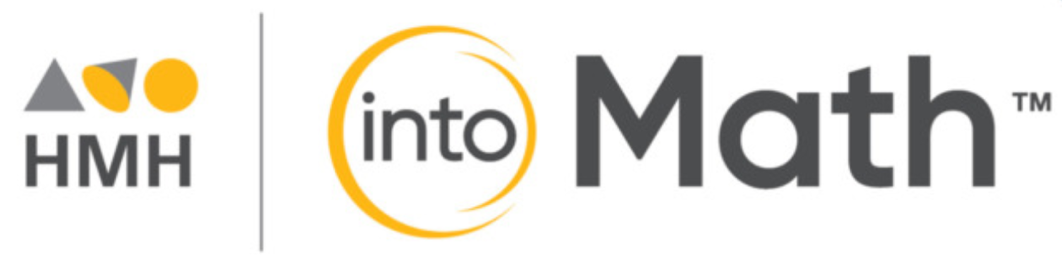 Accelerated 7Exit TicketsThis document contains printable and customizable versions of the Exit Tickets recommended 
in the Into Math Teacher Edition. The Exit Ticket is also available as a Projectable PDF on 
Ed: Your Friend in Learning. Exit Tickets are an optional way to wrap up a lesson. The problem provided for each lesson assesses
whether students grasped the lesson content.To save paper when printing, the document is formatted with 2 to a page for some lessons and 4 to a page 
in other lessons, based on the space students will likely need to answer the question(s). Copyright © by Houghton Mifflin Harcourt Publishing CompanyAll rights reserved. No part of the material protected by this copyright may be reproduced or utilized in any form or by any means, electronic or mechanical, including photocopying, recording, broadcasting or by any other information storage and retrieval system, without written permission of the copyright owner unless such copying is expressly permitted by federal copyright law.Only those pages that are specifically enabled by the program and indicated by the presence of the print icon may be printed and reproduced in classroom quantities by individual teachers using the corresponding student’s textbook or kit as the major vehicle for regular classroom instruction. Requests for information on other matters regarding duplication of this work should be submitted through our Permissions website at https://customercare.hmhco.com/contactus/Permissions.html or mailed to Houghton Mifflin Harcourt Publishing Company, Attn: Compliance, Contracts, and Licensing, 9400 Southpark Center Loop, Orlando, Florida 32819-8647.HOUGHTON MIFFLIN HARCOURT and the HMH Logo are trademarks and service marks of Houghton Mifflin Harcourt Publishing Company. You shall not display, disparage, dilute or taint Houghton Mifflin Harcourt trademarks and service marks or use any confusingly similar marks, or use Houghton Mifflin Harcourt marks in such a way that would misrepresent the identity of the owner. Any permitted use of Houghton Mifflin Harcourt trademarks and service marks inures to the benefit of Houghton Mifflin Harcourt Publishing Company.All other trademarks, service marks or registered trademarks appearing on Houghton Mifflin Harcourt Publishing Company websites are the trademarks or service marks of their respective owners.Module 1 Lesson 1      Name: _____________________________Describe a unit rate. Explain how you can use a unit rate tomake a table.Module 1 Lesson 1      Name: _____________________________Describe a unit rate. Explain how you can use a unit rate tomake a table.Module 1 Lesson 1      Name: _____________________________Describe a unit rate. Explain how you can use a unit rate tomake a table.Module 1 Lesson 1      Name: _____________________________Describe a unit rate. Explain how you can use a unit rate tomake a table.Module 1 Lesson 2      Name: _____________________________Describe a situation involving distance traveled and time.Make a proportional table to support your scenario. Writethe equation for the scenario. Underline the constant ofproportionality in your equation.Module 1 Lesson 2      Name: _____________________________Describe a situation involving distance traveled and time.Make a proportional table to support your scenario. Writethe equation for the scenario. Underline the constant ofproportionality in your equation.Module 1 Lesson 2      Name: _____________________________Describe a situation involving distance traveled and time.Make a proportional table to support your scenario. Writethe equation for the scenario. Underline the constant ofproportionality in your equation.Module 1 Lesson 2      Name: _____________________________Describe a situation involving distance traveled and time.Make a proportional table to support your scenario. Writethe equation for the scenario. Underline the constant ofproportionality in your equation.Module 1 Lesson 3      Name: _____________________________Toni uses  cup sunflower seeds to  cup oat bran in a recipe for energy bars. What is the unit rate of cups of sunflower seeds to cups of oat bran that she can use to make any sized batch of energy bars?Module 1 Lesson 3      Name: _____________________________Toni uses  cup sunflower seeds to  cup oat bran in a recipe for energy bars. What is the unit rate of cups of sunflower seeds to cups of oat bran that she can use to make any sized batch of energy bars?Module 1 Lesson 3      Name: _____________________________Toni uses  cup sunflower seeds to  cup oat bran in a recipe for energy bars. What is the unit rate of cups of sunflower seeds to cups of oat bran that she can use to make any sized batch of energy bars?Module 1 Lesson 3      Name: _____________________________Toni uses  cup sunflower seeds to  cup oat bran in a recipe for energy bars. What is the unit rate of cups of sunflower seeds to cups of oat bran that she can use to make any sized batch of energy bars?Module 1 Lesson 4      Name: _____________________________Parking for 4 hours costs $10. Parking for 5 hours costs $12.Is this a proportional relationship, and if so, what is theconstant of proportionality?Module 1 Lesson 4      Name: _____________________________Parking for 4 hours costs $10. Parking for 5 hours costs $12.Is this a proportional relationship, and if so, what is theconstant of proportionality?Module 1 Lesson 4      Name: _____________________________Parking for 4 hours costs $10. Parking for 5 hours costs $12.Is this a proportional relationship, and if so, what is theconstant of proportionality?Module 1 Lesson 4      Name: _____________________________Parking for 4 hours costs $10. Parking for 5 hours costs $12.Is this a proportional relationship, and if so, what is theconstant of proportionality?Module 1 Lesson 5      Name: _____________________________Donnie earns extra money as a lifeguard. He earns $52.50for 5 hours. Identify the constant of proportionality, andwrite an equation for the proportional relationship.Module 1 Lesson 5      Name: _____________________________Donnie earns extra money as a lifeguard. He earns $52.50for 5 hours. Identify the constant of proportionality, andwrite an equation for the proportional relationship.Module 1 Lesson 5      Name: _____________________________Donnie earns extra money as a lifeguard. He earns $52.50for 5 hours. Identify the constant of proportionality, andwrite an equation for the proportional relationship.Module 1 Lesson 5      Name: _____________________________Donnie earns extra money as a lifeguard. He earns $52.50for 5 hours. Identify the constant of proportionality, andwrite an equation for the proportional relationship.Module 1 Lesson 6      Name: _____________________________Weavers are making a carpet from a scale drawing. Thecarpet will be 10 ft by 14 ft. Every 5 in. on the drawingrepresents 7 ft of carpet. What are the length and width of the scale drawing?Module 1 Lesson 6      Name: _____________________________Weavers are making a carpet from a scale drawing. Thecarpet will be 10 ft by 14 ft. Every 5 in. on the drawingrepresents 7 ft of carpet. What are the length and width of the scale drawing?Module 1 Lesson 6      Name: _____________________________Weavers are making a carpet from a scale drawing. Thecarpet will be 10 ft by 14 ft. Every 5 in. on the drawingrepresents 7 ft of carpet. What are the length and width of the scale drawing?Module 1 Lesson 6      Name: _____________________________Weavers are making a carpet from a scale drawing. Thecarpet will be 10 ft by 14 ft. Every 5 in. on the drawingrepresents 7 ft of carpet. What are the length and width of the scale drawing?Module 2 Lesson 1       Name: _____________________________A movie theater currently seats 400 people. After arenovation, the movie theater will have larger seats, so itwill be able to seat only 320 people. What is the percentdecrease in the number of seats?Module 2 Lesson 1       Name: _____________________________A movie theater currently seats 400 people. After arenovation, the movie theater will have larger seats, so itwill be able to seat only 320 people. What is the percentdecrease in the number of seats?Module 2 Lesson 1       Name: _____________________________A movie theater currently seats 400 people. After arenovation, the movie theater will have larger seats, so itwill be able to seat only 320 people. What is the percentdecrease in the number of seats?Module 2 Lesson 1       Name: _____________________________A movie theater currently seats 400 people. After arenovation, the movie theater will have larger seats, so itwill be able to seat only 320 people. What is the percentdecrease in the number of seats?Module 2 Lesson 2       Name: _____________________________A store sells boxes of detergent at a regular price of $4.55.Next week, the detergent will be on sale at a 20% discount.What will be the sale price?Module 2 Lesson 2       Name: _____________________________A store sells boxes of detergent at a regular price of $4.55.Next week, the detergent will be on sale at a 20% discount.What will be the sale price?Module 2 Lesson 2       Name: _____________________________A store sells boxes of detergent at a regular price of $4.55.Next week, the detergent will be on sale at a 20% discount.What will be the sale price?Module 2 Lesson 2       Name: _____________________________A store sells boxes of detergent at a regular price of $4.55.Next week, the detergent will be on sale at a 20% discount.What will be the sale price?Module 2 Lesson 3       Name: _____________________________A lawnmower costs $122.50. The sales tax is 8%. Write anequation of the form y = kx and use it to find the amount oftax on the lawnmower.Module 2 Lesson 3       Name: _____________________________A lawnmower costs $122.50. The sales tax is 8%. Write anequation of the form y = kx and use it to find the amount oftax on the lawnmower.Module 2 Lesson 3       Name: _____________________________A lawnmower costs $122.50. The sales tax is 8%. Write anequation of the form y = kx and use it to find the amount oftax on the lawnmower.Module 2 Lesson 3       Name: _____________________________A lawnmower costs $122.50. The sales tax is 8%. Write anequation of the form y = kx and use it to find the amount oftax on the lawnmower.Module 2 Lesson 4       Name: _____________________________Liling is a salesperson at a computer store. She receives abase salary of $2,300 per month and she receives acommission of 3% on her sales. She also receives a fee of $8for each extended warranty she sells. This month her salestotal is $44,000, and she sells 41 extended warranties. Whatis her salary this month?Module 2 Lesson 4       Name: _____________________________Liling is a salesperson at a computer store. She receives abase salary of $2,300 per month and she receives acommission of 3% on her sales. She also receives a fee of $8for each extended warranty she sells. This month her salestotal is $44,000, and she sells 41 extended warranties. Whatis her salary this month?Module 2 Lesson 4       Name: _____________________________Liling is a salesperson at a computer store. She receives abase salary of $2,300 per month and she receives acommission of 3% on her sales. She also receives a fee of $8for each extended warranty she sells. This month her salestotal is $44,000, and she sells 41 extended warranties. Whatis her salary this month?Module 2 Lesson 4       Name: _____________________________Liling is a salesperson at a computer store. She receives abase salary of $2,300 per month and she receives acommission of 3% on her sales. She also receives a fee of $8for each extended warranty she sells. This month her salestotal is $44,000, and she sells 41 extended warranties. Whatis her salary this month?Module 2 Lesson 5       Name: _____________________________Jackson deposits $4,200 in a savings account that pays 3.5%annual interest. What is the total value of the account after10 years?Module 2 Lesson 5       Name: _____________________________Jackson deposits $4,200 in a savings account that pays 3.5%annual interest. What is the total value of the account after10 years?Module 2 Lesson 5       Name: _____________________________Jackson deposits $4,200 in a savings account that pays 3.5%annual interest. What is the total value of the account after10 years?Module 2 Lesson 5       Name: _____________________________Jackson deposits $4,200 in a savings account that pays 3.5%annual interest. What is the total value of the account after10 years?Module 3 Lesson 1       Name: _____________________________Nilda has 40 points on a game show. She answers the nextquestion incorrectly and loses 50 points. Sketch a numberline to find the new score.Module 3 Lesson 1       Name: _____________________________Nilda has 40 points on a game show. She answers the nextquestion incorrectly and loses 50 points. Sketch a numberline to find the new score.Module 3 Lesson 1       Name: _____________________________Nilda has 40 points on a game show. She answers the nextquestion incorrectly and loses 50 points. Sketch a numberline to find the new score.Module 3 Lesson 1       Name: _____________________________Nilda has 40 points on a game show. She answers the nextquestion incorrectly and loses 50 points. Sketch a numberline to find the new score.Module 3 Lesson 2       Name: _____________________________Elias is playing a board game and has 35 points. He choosesa card that tells him how many points to add to his score.The value on the card is –45. Write an addition expressionto represent this situation and find the sum.Module 3 Lesson 2       Name: _____________________________Elias is playing a board game and has 35 points. He choosesa card that tells him how many points to add to his score.The value on the card is –45. Write an addition expressionto represent this situation and find the sum.Module 3 Lesson 2       Name: _____________________________Elias is playing a board game and has 35 points. He choosesa card that tells him how many points to add to his score.The value on the card is –45. Write an addition expressionto represent this situation and find the sum.Module 3 Lesson 2       Name: _____________________________Elias is playing a board game and has 35 points. He choosesa card that tells him how many points to add to his score.The value on the card is –45. Write an addition expressionto represent this situation and find the sum.Module 3 Lesson 3       Name: _____________________________Travis starts a hike at 10.2 meters above sea level. Duringthe hike, he descends a total of 12.6 meters. What is his finalelevation? What addition or subtraction equation represents the situation?Module 3 Lesson 3       Name: _____________________________Travis starts a hike at 10.2 meters above sea level. Duringthe hike, he descends a total of 12.6 meters. What is his finalelevation? What addition or subtraction equation represents the situation?Module 3 Lesson 3       Name: _____________________________Travis starts a hike at 10.2 meters above sea level. Duringthe hike, he descends a total of 12.6 meters. What is his finalelevation? What addition or subtraction equation represents the situation?Module 3 Lesson 3       Name: _____________________________Travis starts a hike at 10.2 meters above sea level. Duringthe hike, he descends a total of 12.6 meters. What is his finalelevation? What addition or subtraction equation represents the situation?Module 4 Lesson 1       Name: _____________________________The morning temperature in Newtown was –5.2 °F. As theday progressed a warm front moved in from the south, andthe temperature rose 28.8 °F. Write and evaluate an expression showing the current temperature in Newtown.Module 4 Lesson 1       Name: _____________________________The morning temperature in Newtown was –5.2 °F. As theday progressed a warm front moved in from the south, andthe temperature rose 28.8 °F. Write and evaluate an expression showing the current temperature in Newtown.Module 4 Lesson 1       Name: _____________________________The morning temperature in Newtown was –5.2 °F. As theday progressed a warm front moved in from the south, andthe temperature rose 28.8 °F. Write and evaluate an expression showing the current temperature in Newtown.Module 4 Lesson 1       Name: _____________________________The morning temperature in Newtown was –5.2 °F. As theday progressed a warm front moved in from the south, andthe temperature rose 28.8 °F. Write and evaluate an expression showing the current temperature in Newtown.Module 4 Lesson 2       Name: _____________________________The temperature in Fairfield is 8.4 °F and drops to –12.7 °Fdue to an Alberta Clipper. Write and evaluate a subtraction expression to determine the change in temperature.Module 4 Lesson 2       Name: _____________________________The temperature in Fairfield is 8.4 °F and drops to –12.7 °Fdue to an Alberta Clipper. Write and evaluate a subtraction expression to determine the change in temperature.Module 4 Lesson 2       Name: _____________________________The temperature in Fairfield is 8.4 °F and drops to –12.7 °Fdue to an Alberta Clipper. Write and evaluate a subtraction expression to determine the change in temperature.Module 4 Lesson 2       Name: _____________________________The temperature in Fairfield is 8.4 °F and drops to –12.7 °Fdue to an Alberta Clipper. Write and evaluate a subtraction expression to determine the change in temperature.Module 4 Lesson 3       Name: _____________________________Summarize the rule for multiplying or dividing two numbers with the same sign. Summarize the rule for multiplying or dividing two numbers with different signs.Module 4 Lesson 3       Name: _____________________________Summarize the rule for multiplying or dividing two numbers with the same sign. Summarize the rule for multiplying or dividing two numbers with different signs.Module 4 Lesson 3       Name: _____________________________Summarize the rule for multiplying or dividing two numbers with the same sign. Summarize the rule for multiplying or dividing two numbers with different signs.Module 4 Lesson 3       Name: _____________________________Summarize the rule for multiplying or dividing two numbers with the same sign. Summarize the rule for multiplying or dividing two numbers with different signs.Module 4 Lesson 4       Name: _____________________________Write  as a fraction in three different ways. Then explainwhy it is or is not a rational number.Module 4 Lesson 4       Name: _____________________________Write  as a fraction in three different ways. Then explainwhy it is or is not a rational number.Module 4 Lesson 4       Name: _____________________________Write  as a fraction in three different ways. Then explainwhy it is or is not a rational number.Module 4 Lesson 4       Name: _____________________________Write  as a fraction in three different ways. Then explainwhy it is or is not a rational number.Module 4 Lesson 5       Name: _____________________________An ant crawls on a wall along a vertical path. The ant’s initialelevation is 15 feet and the change in elevation is −2.4 feetper minute. What is the ant’s elevation after 6 minutes?Module 4 Lesson 5       Name: _____________________________An ant crawls on a wall along a vertical path. The ant’s initialelevation is 15 feet and the change in elevation is −2.4 feetper minute. What is the ant’s elevation after 6 minutes?Module 4 Lesson 5       Name: _____________________________An ant crawls on a wall along a vertical path. The ant’s initialelevation is 15 feet and the change in elevation is −2.4 feetper minute. What is the ant’s elevation after 6 minutes?Module 4 Lesson 5       Name: _____________________________An ant crawls on a wall along a vertical path. The ant’s initialelevation is 15 feet and the change in elevation is −2.4 feetper minute. What is the ant’s elevation after 6 minutes?Module 5 Lesson 1       Name: _____________________________To get to her music lesson, Natasha pays $0.25 in bus fare.After her lesson, she buys a snack for $2.12 and paysanother $0.25 in bus fare. She has four music lessons aweek. Write and evaluate an expression showing her weekly costs for transportation and snacks.Module 5 Lesson 1       Name: _____________________________To get to her music lesson, Natasha pays $0.25 in bus fare.After her lesson, she buys a snack for $2.12 and paysanother $0.25 in bus fare. She has four music lessons aweek. Write and evaluate an expression showing her weekly costs for transportation and snacks.Module 5 Lesson 1       Name: _____________________________To get to her music lesson, Natasha pays $0.25 in bus fare.After her lesson, she buys a snack for $2.12 and paysanother $0.25 in bus fare. She has four music lessons aweek. Write and evaluate an expression showing her weekly costs for transportation and snacks.Module 5 Lesson 1       Name: _____________________________To get to her music lesson, Natasha pays $0.25 in bus fare.After her lesson, she buys a snack for $2.12 and paysanother $0.25 in bus fare. She has four music lessons aweek. Write and evaluate an expression showing her weekly costs for transportation and snacks. Module 5 Lesson 2       Name: _____________________________Lara is planting seedlings in small flower pots. She buys abag of soil that costs $4.85 and contains 16.5 cups of soil.Each seedling requires  cups of soil. What is the cost of the soil for each seedling to the nearest cent?Module 5 Lesson 2       Name: _____________________________Lara is planting seedlings in small flower pots. She buys abag of soil that costs $4.85 and contains 16.5 cups of soil.Each seedling requires  cups of soil. What is the cost of the soil for each seedling to the nearest cent?Module 5 Lesson 2       Name: _____________________________Lara is planting seedlings in small flower pots. She buys abag of soil that costs $4.85 and contains 16.5 cups of soil.Each seedling requires  cups of soil. What is the cost of the soil for each seedling to the nearest cent?Module 5 Lesson 2       Name: _____________________________Lara is planting seedlings in small flower pots. She buys abag of soil that costs $4.85 and contains 16.5 cups of soil.Each seedling requires  cups of soil. What is the cost of the soil for each seedling to the nearest cent?Module 5 Lesson 3       Name: _____________________________The base of an isosceles triangle is represented by theexpression 3x – 1. Each of the legs of the isosceles triangleare twice the base. Write an expression for the perimeter ofthe triangle listing each side. Simplify the expression.Module 5 Lesson 3       Name: _____________________________The base of an isosceles triangle is represented by theexpression 3x – 1. Each of the legs of the isosceles triangleare twice the base. Write an expression for the perimeter ofthe triangle listing each side. Simplify the expression.Module 5 Lesson 3       Name: _____________________________The base of an isosceles triangle is represented by theexpression 3x – 1. Each of the legs of the isosceles triangleare twice the base. Write an expression for the perimeter ofthe triangle listing each side. Simplify the expression.Module 5 Lesson 3       Name: _____________________________The base of an isosceles triangle is represented by theexpression 3x – 1. Each of the legs of the isosceles triangleare twice the base. Write an expression for the perimeter ofthe triangle listing each side. Simplify the expression.Module 6 Lesson 1       Name: _____________________________Genevieve is 3 years older than twice her brother’s age.Genevieve is 21 years old. Write an equation to find herbrother’s age.Module 6 Lesson 1       Name: _____________________________Genevieve is 3 years older than twice her brother’s age.Genevieve is 21 years old. Write an equation to find herbrother’s age.Module 6 Lesson 1       Name: _____________________________Genevieve is 3 years older than twice her brother’s age.Genevieve is 21 years old. Write an equation to find herbrother’s age.Module 6 Lesson 1       Name: _____________________________Genevieve is 3 years older than twice her brother’s age.Genevieve is 21 years old. Write an equation to find herbrother’s age.Module 6 Lesson 2       Name: _____________________________A landlord hires a plumber to fix a burst pipe in a basement.The plumber charges a one-time service charge of $80 plusan hourly fee. The total cost the landlord had to pay theplumber for 3 hours of work was $350. Write and solve an equation to find the plumber’s hourly fee.Module 6 Lesson 2       Name: _____________________________A landlord hires a plumber to fix a burst pipe in a basement.The plumber charges a one-time service charge of $80 plusan hourly fee. The total cost the landlord had to pay theplumber for 3 hours of work was $350. Write and solve an equation to find the plumber’s hourly fee.Module 6 Lesson 2       Name: _____________________________A landlord hires a plumber to fix a burst pipe in a basement.The plumber charges a one-time service charge of $80 plusan hourly fee. The total cost the landlord had to pay theplumber for 3 hours of work was $350. Write and solve an equation to find the plumber’s hourly fee.Module 6 Lesson 2       Name: _____________________________A landlord hires a plumber to fix a burst pipe in a basement.The plumber charges a one-time service charge of $80 plusan hourly fee. The total cost the landlord had to pay theplumber for 3 hours of work was $350. Write and solve an equation to find the plumber’s hourly fee.Module 6 Lesson 3       Name: _____________________________Solve the equation using two different methods. Showyour work.2.25x + 15 = 9.5x + 0.5Module 6 Lesson 3       Name: _____________________________Solve the equation using two different methods. Showyour work.2.25x + 15 = 9.5x + 0.5Module 6 Lesson 3       Name: _____________________________Solve the equation using two different methods. Showyour work.2.25x + 15 = 9.5x + 0.5Module 6 Lesson 3       Name: _____________________________Solve the equation using two different methods. Showyour work.2.25x + 15 = 9.5x + 0.5Module 6 Lesson 4       Name: _____________________________Solve the equation and determine how many solutions theequation has. Explain your answer.2.5x − (1.1x − 2) = 2(0.7x)Module 6 Lesson 4       Name: _____________________________Solve the equation and determine how many solutions theequation has. Explain your answer.2.5x − (1.1x − 2) = 2(0.7x)Module 6 Lesson 4       Name: _____________________________Solve the equation and determine how many solutions theequation has. Explain your answer.2.5x − (1.1x − 2) = 2(0.7x)Module 6 Lesson 4       Name: _____________________________Solve the equation and determine how many solutions theequation has. Explain your answer.2.5x − (1.1x − 2) = 2(0.7x)Module 6 Lesson 5       Name: _____________________________Tory and Quentin are the same age. Tory’s younger sister isthe same age as Quentin’s younger brother. Tory is 3 yearsolder than her sister. Quentin’s age is 8 years less than twicehis brother’s age. Write and solve an equation to determine Tory’s and Quentin’s ages.Module 6 Lesson 5       Name: _____________________________Tory and Quentin are the same age. Tory’s younger sister isthe same age as Quentin’s younger brother. Tory is 3 yearsolder than her sister. Quentin’s age is 8 years less than twicehis brother’s age. Write and solve an equation to determine Tory’s and Quentin’s ages.Module 6 Lesson 5       Name: _____________________________Tory and Quentin are the same age. Tory’s younger sister isthe same age as Quentin’s younger brother. Tory is 3 yearsolder than her sister. Quentin’s age is 8 years less than twicehis brother’s age. Write and solve an equation to determine Tory’s and Quentin’s ages.Module 6 Lesson 5       Name: _____________________________Tory and Quentin are the same age. Tory’s younger sister isthe same age as Quentin’s younger brother. Tory is 3 yearsolder than her sister. Quentin’s age is 8 years less than twicehis brother’s age. Write and solve an equation to determine Tory’s and Quentin’s ages.Module 7 Lesson 1       Name: _____________________________Randall has finished  of the minimum number of requiredpages for his term paper. He has currently written 21 pages.How many pages will be in his paper when he finishes?Write an inequality that represents the problem. Solve theinequality. Write the solution of the problemModule 7 Lesson 1       Name: _____________________________Randall has finished  of the minimum number of requiredpages for his term paper. He has currently written 21 pages.How many pages will be in his paper when he finishes?Write an inequality that represents the problem. Solve theinequality. Write the solution of the problemModule 7 Lesson 1       Name: _____________________________Randall has finished  of the minimum number of requiredpages for his term paper. He has currently written 21 pages.How many pages will be in his paper when he finishes?Write an inequality that represents the problem. Solve theinequality. Write the solution of the problemModule 7 Lesson 1       Name: _____________________________Randall has finished  of the minimum number of requiredpages for his term paper. He has currently written 21 pages.How many pages will be in his paper when he finishes?Write an inequality that represents the problem. Solve theinequality. Write the solution of the problemModule 7 Lesson 2      Name: _____________________________Pedro wants to get a dog. The shelter requires a $110rehoming fee. Pedro has $30 saved. He earns $17 per dayfrom his part-time job. Write an inequality to determine the minimum number of days he will have to work to save enough for the dog.Module 7 Lesson 2      Name: _____________________________Pedro wants to get a dog. The shelter requires a $110rehoming fee. Pedro has $30 saved. He earns $17 per dayfrom his part-time job. Write an inequality to determine the minimum number of days he will have to work to save enough for the dog.Module 7 Lesson 2      Name: _____________________________Pedro wants to get a dog. The shelter requires a $110rehoming fee. Pedro has $30 saved. He earns $17 per dayfrom his part-time job. Write an inequality to determine the minimum number of days he will have to work to save enough for the dog.Module 7 Lesson 2      Name: _____________________________Pedro wants to get a dog. The shelter requires a $110rehoming fee. Pedro has $30 saved. He earns $17 per dayfrom his part-time job. Write an inequality to determine the minimum number of days he will have to work to save enough for the dog.Module 7 Lesson 3       Name: _____________________________Raj has a sticker collection with 35 stickers. He wants to have at least 100 stickers in his collection. If stickers come inpacks of 12, at least how many packs must he buy to reachhis goal?Module 7 Lesson 3       Name: _____________________________Raj has a sticker collection with 35 stickers. He wants tohave at least 100 stickers in his collection. If stickers come inpacks of 12, at least how many packs must he buy to reachhis goal?Module 7 Lesson 3       Name: _____________________________Raj has a sticker collection with 35 stickers. He wants tohave at least 100 stickers in his collection. If stickers come inpacks of 12, at least how many packs must he buy to reachhis goal?Module 7 Lesson 3       Name: _____________________________Raj has a sticker collection with 35 stickers. He wants tohave at least 100 stickers in his collection. If stickers come inpacks of 12, at least how many packs must he buy to reachhis goal?Module 8 Lesson 1       Name: _____________________________Reginald rotates a regular hexagon. What is true of the angles, side lengths, and parallel lines?Module 8 Lesson 1       Name: _____________________________Reginald rotates a regular hexagon. What is true of the angles, side lengths, and parallel lines?Module 8 Lesson 1       Name: _____________________________Reginald rotates a regular hexagon. What is true of the angles, side lengths, and parallel lines?Module 8 Lesson 1       Name: _____________________________Reginald rotates a regular hexagon. What is true of the angles, side lengths, and parallel lines?Module 8 Lesson 2       Name: _____________________________The preimage of a rectangle has vertices with coordinatesat (−3, 2), (−3, 5), (2, 5), and (2, 2). The image of therectangle has vertices with coordinates at (−2, 0), (−2, 3),(3, 3), and (3, 0). Describe the translation using mappingnotation. Then compare the dimensions, angle measures,and relationship between the sides of the preimageand image.Module 8 Lesson 2       Name: _____________________________The preimage of a rectangle has vertices with coordinatesat (−3, 2), (−3, 5), (2, 5), and (2, 2). The image of therectangle has vertices with coordinates at (−2, 0), (−2, 3),(3, 3), and (3, 0). Describe the translation using mappingnotation. Then compare the dimensions, angle measures,and relationship between the sides of the preimageand image.Module 8 Lesson 3       Name: _____________________________Consider a triangle with vertices (−2, −2), (−4, −5), and(−1, −8). What would the vertices of the image be if thetriangle were reflected over the x-axis, then the y-axis?Module 8 Lesson 3       Name: _____________________________Consider a triangle with vertices (−2, −2), (−4, −5), and(−1, −8). What would the vertices of the image be if thetriangle were reflected over the x-axis, then the y-axis?Module 8 Lesson 3       Name: _____________________________Consider a triangle with vertices (−2, −2), (−4, −5), and(−1, −8). What would the vertices of the image be if thetriangle were reflected over the x-axis, then the y-axis?Module 8 Lesson 3       Name: _____________________________Consider a triangle with vertices (−2, −2), (−4, −5), and(−1, −8). What would the vertices of the image be if thetriangle were reflected over the x-axis, then the y-axis?Module 8 Lesson 4       Name: _____________________________Figure 1 has vertices (–3, 4), (–1, 3), (–3, 1), and (–5, 2). Rotate it 180° to form Figure 2. Give the coordinates for thevertices of Figure 2.Module 8 Lesson 4       Name: _____________________________Figure 1 has vertices (–3, 4), (–1, 3), (–3, 1), and (–5, 2). Rotate it 180° to form Figure 2. Give the coordinates for thevertices of Figure 2.Module 8 Lesson 5       Name: _____________________________What series of transformations can transform one heart intothe other heart? Are the two hearts congruent?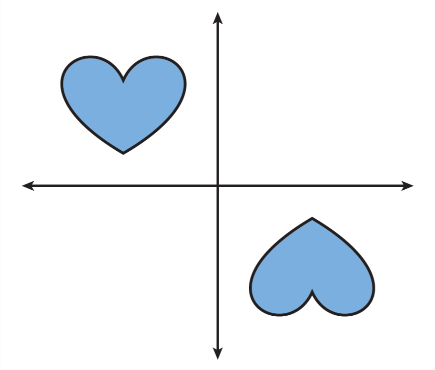 Module 8 Lesson 5       Name: _____________________________What series of transformations can transform one heart intothe other heart? Are the two hearts congruent?Module 8 Lesson 5       Name: _____________________________What series of transformations can transform one heart intothe other heart? Are the two hearts congruent?Module 8 Lesson 5       Name: _____________________________What series of transformations can transform one heart intothe other heart? Are the two hearts congruent?Module 9 Lesson 1       Name: _____________________________Draw a circle with a radius of 0.5 inch. If possible, inscribe atriangle with two angles measuring 45°. If it is not possible,justify your answer.Module 9 Lesson 1       Name: _____________________________Draw a circle with a radius of 0.5 inch. If possible, inscribe atriangle with two angles measuring 45°. If it is not possible,justify your answer.Module 9 Lesson 1       Name: _____________________________Draw a circle with a radius of 0.5 inch. If possible, inscribe atriangle with two angles measuring 45°. If it is not possible,justify your answer.Module 9 Lesson 1       Name: _____________________________Draw a circle with a radius of 0.5 inch. If possible, inscribe atriangle with two angles measuring 45°. If it is not possible,justify your answer.Module 9 Lesson 2       Name: _____________________________A sculptor has wooden boards of lengths 12 inches and14 inches the triangular base of a sculpture. Determine onepossible board length for the third side of the base.Module 9 Lesson 2       Name: _____________________________A sculptor has wooden boards of lengths 12 inches and14 inches the triangular base of a sculpture. Determine onepossible board length for the third side of the base.Module 9 Lesson 2       Name: _____________________________A sculptor has wooden boards of lengths 12 inches and14 inches the triangular base of a sculpture. Determine onepossible board length for the third side of the base.Module 9 Lesson 2       Name: _____________________________A sculptor has wooden boards of lengths 12 inches and14 inches the triangular base of a sculpture. Determine onepossible board length for the third side of the base.Module 9 Lesson 3       Name: _____________________________One angle of a triangle measures 54°. Which pair of anglescould be the other two angles of the triangle?A. 68° and 58° 	C. 50° and 66°B. 73° and 73° 	D. 67° and 79°Module 9 Lesson 3       Name: _____________________________One angle of a triangle measures 54°. Which pair of anglescould be the other two angles of the triangle?A. 68° and 58° 	C. 50° and 66°B. 73° and 73° 	D. 67° and 79°Module 9 Lesson 3       Name: _____________________________One angle of a triangle measures 54°. Which pair of anglescould be the other two angles of the triangle?A. 68° and 58° 	C. 50° and 66°B. 73° and 73° 	D. 67° and 79°Module 9 Lesson 3       Name: _____________________________One angle of a triangle measures 54°. Which pair of anglescould be the other two angles of the triangle?A. 68° and 58° 	C. 50° and 66°B. 73° and 73° 	D. 67° and 79°Module 9 Lesson 4       Name: _____________________________How many triangles can you draw that have two sides withlengths of 9 units and 5 units and a 60° angle betweenthem? Module 9 Lesson 4       Name: _____________________________How many triangles can you draw that have two sides withlengths of 9 units and 5 units and a 60° angle betweenthem? Module 9 Lesson 4       Name: _____________________________How many triangles can you draw that have two sides withlengths of 9 units and 5 units and a 60° angle betweenthem? Module 9 Lesson 4       Name: _____________________________How many triangles can you draw that have two sides withlengths of 9 units and 5 units and a 60° angle betweenthem? Module 10 Lesson 1     Name: _____________________________Figure 1 is a triangle that has side lengths of 6 in., 8 in., and10 in., and angle measures of 90°, 37°, and 53°. It isenlarged to form Figure 2 with side lengths 1.5 times thecorresponding side lengths of Figure 1. What are the side lengths and angle measures of Figure 2?Module 10 Lesson 1     Name: _____________________________Figure 1 is a triangle that has side lengths of 6 in., 8 in., and10 in., and angle measures of 90°, 37°, and 53°. It isenlarged to form Figure 2 with side lengths 1.5 times thecorresponding side lengths of Figure 1. What are the side lengths and angle measures of Figure 2?Module 10 Lesson 1     Name: _____________________________Figure 1 is a triangle that has side lengths of 6 in., 8 in., and10 in., and angle measures of 90°, 37°, and 53°. It isenlarged to form Figure 2 with side lengths 1.5 times thecorresponding side lengths of Figure 1. What are the side lengths and angle measures of Figure 2?Module 10 Lesson 1     Name: _____________________________Figure 1 is a triangle that has side lengths of 6 in., 8 in., and10 in., and angle measures of 90°, 37°, and 53°. It isenlarged to form Figure 2 with side lengths 1.5 times thecorresponding side lengths of Figure 1. What are the side lengths and angle measures of Figure 2?Module 10 Lesson 2     Name: _____________________________Figure 1 is a triangle with vertices at (18, 6), (12, 15), and(3, 9). It is dilated twice to form two additional triangles,using the origin as center both times: once with a scalefactor of 4, and once with a scale factor of . What are the locations of the vertices of the dilated figures?Module 10 Lesson 2     Name: _____________________________Figure 1 is a triangle with vertices at (18, 6), (12, 15), and(3, 9). It is dilated twice to form two additional triangles,using the origin as center both times: once with a scalefactor of 4, and once with a scale factor of . What are the locations of the vertices of the dilated figures?Module 10 Lesson 3     Name: _____________________________What sequence of transformations could map B to P?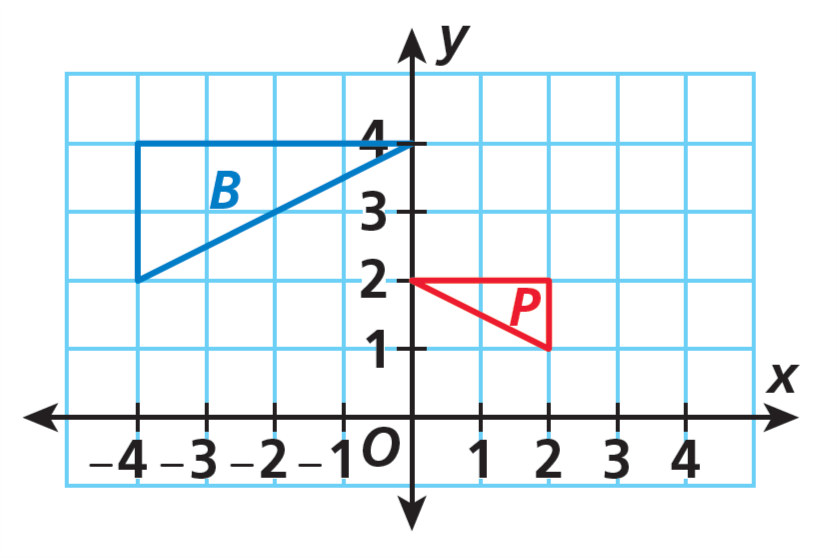 Module 10 Lesson 3     Name: _____________________________What sequence of transformations could map B to P?Module 10 Lesson 3     Name: _____________________________What sequence of transformations could map B to P?Module 10 Lesson 3     Name: _____________________________What sequence of transformations could map B to P?Module 11 Lesson 1     Name: _____________________________An exterior angle of a triangle has a measure of 140°. If thecorresponding remote interior angles are congruent toeach other, what is the measure of each angle?Module 11 Lesson 1     Name: _____________________________An exterior angle of a triangle has a measure of 140°. If thecorresponding remote interior angles are congruent toeach other, what is the measure of each angle?Module 11 Lesson 1     Name: _____________________________An exterior angle of a triangle has a measure of 140°. If thecorresponding remote interior angles are congruent toeach other, what is the measure of each angle?Module 11 Lesson 1     Name: _____________________________An exterior angle of a triangle has a measure of 140°. If thecorresponding remote interior angles are congruent toeach other, what is the measure of each angle?Module 11 Lesson 2     Name: _____________________________If two triangles are NOT similar, can they have anycorresponding congruent angles? If so, how many pairs ofcorresponding congruent angles can they have?Module 11 Lesson 2     Name: _____________________________If two triangles are NOT similar, can they have anycorresponding congruent angles? If so, how many pairs ofcorresponding congruent angles can they have?Module 11 Lesson 2     Name: _____________________________If two triangles are NOT similar, can they have anycorresponding congruent angles? If so, how many pairs ofcorresponding congruent angles can they have?Module 11 Lesson 2     Name: _____________________________If two triangles are NOT similar, can they have anycorresponding congruent angles? If so, how many pairs ofcorresponding congruent angles can they have?Module 11 Lesson 3     Name: _____________________________Find the measures of the two angles.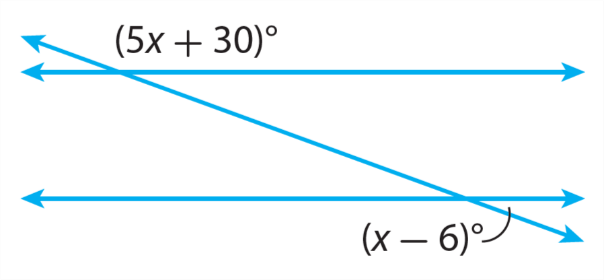 Module 11 Lesson 3     Name: _____________________________Find the measures of the two angles.Module 11 Lesson 3     Name: _____________________________Find the measures of the two angles.Module 11 Lesson 3     Name: _____________________________Find the measures of the two angles.Module 12 Lesson 1     Name: _____________________________A line passes through the origin and the point (12, 9).Identify the slope of the line and two additional points onthe line.Module 12 Lesson 1     Name: _____________________________A line passes through the origin and the point (12, 9).Identify the slope of the line and two additional points onthe line.Module 12 Lesson 1     Name: _____________________________A line passes through the origin and the point (12, 9).Identify the slope of the line and two additional points onthe line.Module 12 Lesson 1     Name: _____________________________A line passes through the origin and the point (12, 9).Identify the slope of the line and two additional points onthe line.Module 12 Lesson 2     Name: _____________________________Dequan is training for a marathon. He runs 20 miles every4 days. Write an equation to represent the total number ofmiles y he runs in x days.Module 12 Lesson 2     Name: _____________________________Dequan is training for a marathon. He runs 20 miles every4 days. Write an equation to represent the total number ofmiles y he runs in x days.Module 12 Lesson 2     Name: _____________________________Dequan is training for a marathon. He runs 20 miles every4 days. Write an equation to represent the total number ofmiles y he runs in x days.Module 12 Lesson 2     Name: _____________________________Dequan is training for a marathon. He runs 20 miles every4 days. Write an equation to represent the total number ofmiles y he runs in x days.Module 12 Lesson 3     Name: _____________________________Francesca identifies one point on a line as (1, 4), and sheknows that the slope of the line is 3. What is the y-interceptand the equation of the line?
Module 12 Lesson 3     Name: _____________________________Francesca identifies one point on a line as (1, 4), and sheknows that the slope of the line is 3. What is the y-interceptand the equation of the line?Module 12 Lesson 3     Name: _____________________________Francesca identifies one point on a line as (1, 4), and sheknows that the slope of the line is 3. What is the y-interceptand the equation of the line?
Module 12 Lesson 3     Name: _____________________________Francesca identifies one point on a line as (1, 4), and sheknows that the slope of the line is 3. What is the y-interceptand the equation of the line?Module 12 Lesson 4     Name: _____________________________Victoria saves the same amount of money each week. Aftermany weeks, she has enough saved to buy a television. Shepurchases the television, then starts saving the sameamount each week.Module 12 Lesson 4     Name: _____________________________Victoria saves the same amount of money each week. Aftermany weeks, she has enough saved to buy a television. Shepurchases the television, then starts saving the sameamount each week.Module 12 Lesson 4     Name: _____________________________Victoria saves the same amount of money each week. Aftermany weeks, she has enough saved to buy a television. Shepurchases the television, then starts saving the sameamount each week.Module 12 Lesson 4     Name: _____________________________Victoria saves the same amount of money each week. Aftermany weeks, she has enough saved to buy a television. Shepurchases the television, then starts saving the sameamount each week.Module 13 Lesson 1     Name: _____________________________Is the decimal 0.888 . . . rational or irrational? If it is rational,write it as a fraction. If it is irrational, explain why.Module 13 Lesson 1     Name: _____________________________Is the decimal 0.888 . . . rational or irrational? If it is rational,write it as a fraction. If it is irrational, explain why.Module 13 Lesson 1     Name: _____________________________Is the decimal 0.888 . . . rational or irrational? If it is rational,write it as a fraction. If it is irrational, explain why.Module 13 Lesson 1     Name: _____________________________Is the decimal 0.888 . . . rational or irrational? If it is rational,write it as a fraction. If it is irrational, explain why.Module 13 Lesson 2     Name: _____________________________A cube has a volume of  cubic feet. What is the edgelength of the cube?Module 13 Lesson 2     Name: _____________________________A cube has a volume of  cubic feet. What is the edgelength of the cube?Module 13 Lesson 2     Name: _____________________________A cube has a volume of  cubic feet. What is the edgelength of the cube?Module 13 Lesson 2     Name: _____________________________A cube has a volume of  cubic feet. What is the edgelength of the cube?Module 13 Lesson 3     Name: _____________________________Marc claims that  is greater than . Jenny claims thatit is impossible to compare the numbers without acalculator. Is either friend correct? Explain.Module 13 Lesson 3     Name: _____________________________Marc claims that  is greater than . Jenny claims thatit is impossible to compare the numbers without acalculator. Is either friend correct? Explain.Module 13 Lesson 3     Name: _____________________________Marc claims that  is greater than . Jenny claims thatit is impossible to compare the numbers without acalculator. Is either friend correct? Explain.Module 13 Lesson 3     Name: _____________________________Marc claims that  is greater than . Jenny claims thatit is impossible to compare the numbers without acalculator. Is either friend correct? Explain.Module 14 Lesson 1     Name: _____________________________A triangle has lengths of 9 meters, 12 meters, and15 meters. Is the triangle a right triangle?Module 14 Lesson 1     Name: _____________________________A triangle has lengths of 9 meters, 12 meters, and15 meters. Is the triangle a right triangle?Module 14 Lesson 1     Name: _____________________________A triangle has lengths of 9 meters, 12 meters, and15 meters. Is the triangle a right triangle?Module 14 Lesson 1     Name: _____________________________A triangle has lengths of 9 meters, 12 meters, and15 meters. Is the triangle a right triangle?Module 14 Lesson 2     Name: _____________________________An artist is constructing a piece of art in the shape of arectangle. The artist wants to use string to tightly tie eachvertex of the rectangle to the other three vertices. Therectangle is 12 feet wide and 7 feet long. How much string should the artist use? Round your answer to the nearest tenth of a foot.Module 14 Lesson 2     Name: _____________________________An artist is constructing a piece of art in the shape of arectangle. The artist wants to use string to tightly tie eachvertex of the rectangle to the other three vertices. Therectangle is 12 feet wide and 7 feet long. How much string should the artist use? Round your answer to the nearest tenth of a foot.Module 14 Lesson 2     Name: _____________________________An artist is constructing a piece of art in the shape of arectangle. The artist wants to use string to tightly tie eachvertex of the rectangle to the other three vertices. Therectangle is 12 feet wide and 7 feet long. How much string should the artist use? Round your answer to the nearest tenth of a foot.Module 14 Lesson 2     Name: _____________________________An artist is constructing a piece of art in the shape of arectangle. The artist wants to use string to tightly tie eachvertex of the rectangle to the other three vertices. Therectangle is 12 feet wide and 7 feet long. How much string should the artist use? Round your answer to the nearest tenth of a foot.Module 14 Lesson 3     Name: _____________________________Points A, B, C, and D have the following coordinates:A: (–3, 7)	B: (1, 2) 	C: (–3, 1) 	D: (3, –2)Which segment is longer, AB or CD? How much longer?Round to the nearest tenth.Module 14 Lesson 3     Name: _____________________________Points A, B, C, and D have the following coordinates:A: (–3, 7)	B: (1, 2) 	C: (–3, 1) 	D: (3, –2)Which segment is longer, AB or CD? How much longer?Round to the nearest tenth.Module 15 Lesson 1     Name: _____________________________Simplify Module 15 Lesson 1     Name: _____________________________Simplify Module 15 Lesson 1     Name: _____________________________Simplify Module 15 Lesson 1     Name: _____________________________Simplify Module 15 Lesson 2     Name: _____________________________Determine which number is greater and tell how manytimes as great: 4.5 × 109 and 9 × 106.Module 15 Lesson 2     Name: _____________________________Determine which number is greater and tell how manytimes as great: 4.5 × 109 and 9 × 106.Module 15 Lesson 2     Name: _____________________________Determine which number is greater and tell how manytimes as great: 4.5 × 109 and 9 × 106.Module 15 Lesson 2     Name: _____________________________Determine which number is greater and tell how manytimes as great: 4.5 × 109 and 9 × 106.Module 15 Lesson 3     Name: _____________________________The population of City A is 4.1 × 106. The population ofCity B is 9.6 × 105. Which city has a greater population? Howmuch greater?Module 15 Lesson 3     Name: _____________________________The population of City A is 4.1 × 106. The population ofCity B is 9.6 × 105. Which city has a greater population? Howmuch greater?Module 15 Lesson 3     Name: _____________________________The population of City A is 4.1 × 106. The population ofCity B is 9.6 × 105. Which city has a greater population? Howmuch greater?Module 15 Lesson 3     Name: _____________________________The population of City A is 4.1 × 106. The population ofCity B is 9.6 × 105. Which city has a greater population? Howmuch greater?Module 16 Lesson 1     Name: _____________________________Emir bought a circular clock that is 14 inches across its face.What is the circumference of the clock? Use  for π.Module 16 Lesson 1     Name: _____________________________Emir bought a circular clock that is 14 inches across its face.What is the circumference of the clock? Use  for π.Module 16 Lesson 1     Name: _____________________________Emir bought a circular clock that is 14 inches across its face.What is the circumference of the clock? Use  for π.Module 16 Lesson 1     Name: _____________________________Emir bought a circular clock that is 14 inches across its face.What is the circumference of the clock? Use  for π.Module16 Lesson 2      Name: _____________________________Bella’s tennis racket has a circular head with a diameter of16 inches. What is the combined area of both sides of herracket rounded to the nearest hundredth of a square inch?Use 3.14 for π.Module16 Lesson 2      Name: _____________________________Bella’s tennis racket has a circular head with a diameter of16 inches. What is the combined area of both sides of herracket rounded to the nearest hundredth of a square inch?Use 3.14 for π.Module16 Lesson 2      Name: _____________________________Bella’s tennis racket has a circular head with a diameter of16 inches. What is the combined area of both sides of herracket rounded to the nearest hundredth of a square inch?Use 3.14 for π.Module16 Lesson 2      Name: _____________________________Bella’s tennis racket has a circular head with a diameter of16 inches. What is the combined area of both sides of herracket rounded to the nearest hundredth of a square inch?Use 3.14 for π.Module 16 Lesson 3     Name: _____________________________Jacob is making a banner. He attaches a triangle that is22 inches wide and 4 inches tall to a rectangle that is36 inches tall and 22 inches wide. What is the area ofthe banner?Module 16 Lesson 3     Name: _____________________________Jacob is making a banner. He attaches a triangle that is22 inches wide and 4 inches tall to a rectangle that is36 inches tall and 22 inches wide. What is the area ofthe banner?Module 16 Lesson 3     Name: _____________________________Jacob is making a banner. He attaches a triangle that is22 inches wide and 4 inches tall to a rectangle that is36 inches tall and 22 inches wide. What is the area ofthe banner?Module 16 Lesson 3     Name: _____________________________Jacob is making a banner. He attaches a triangle that is22 inches wide and 4 inches tall to a rectangle that is36 inches tall and 22 inches wide. What is the area ofthe banner?Module17 Lesson 1      Name: _____________________________Find the area of a vertical cross section through the centerof the base of a rectangular prism with a height of 18 inchesand a width of 36 inches.Module17 Lesson 1      Name: _____________________________Find the area of a vertical cross section through the centerof the base of a rectangular prism with a height of 18 inchesand a width of 36 inches.Module17 Lesson 1      Name: _____________________________Find the area of a vertical cross section through the centerof the base of a rectangular prism with a height of 18 inchesand a width of 36 inches.Module17 Lesson 1      Name: _____________________________Find the area of a vertical cross section through the centerof the base of a rectangular prism with a height of 18 inchesand a width of 36 inches.Module 17 Lesson 2     Name: _____________________________A rectangular prism has dimensions 5 in. by 4 in. by 12 in.What is the surface area of the prism?Module 17 Lesson 2     Name: _____________________________A rectangular prism has dimensions 5 in. by 4 in. by 12 in.What is the surface area of the prism?Module 17 Lesson 2     Name: _____________________________A rectangular prism has dimensions 5 in. by 4 in. by 12 in.What is the surface area of the prism?Module 17 Lesson 2     Name: _____________________________A rectangular prism has dimensions 5 in. by 4 in. by 12 in.What is the surface area of the prism?Module 17 Lesson 3     Name: _____________________________A rectangular prism has dimensions 3.2 m by 6 m by 1.5 m.What is the volume of the prism?Module 17 Lesson 3     Name: _____________________________A rectangular prism has dimensions 3.2 m by 6 m by 1.5 m.What is the volume of the prism?Module 17 Lesson 3     Name: _____________________________A rectangular prism has dimensions 3.2 m by 6 m by 1.5 m.What is the volume of the prism?Module 17 Lesson 3     Name: _____________________________A rectangular prism has dimensions 3.2 m by 6 m by 1.5 m.What is the volume of the prism?Module 17 Lesson 4     Name: _____________________________A cylinder has a diameter of 8 meters and a height of 
10 meters. What is the volume of the cylinder? Leave youranswer in terms of π.Module 17 Lesson 4     Name: _____________________________A cylinder has a diameter of 8 meters and a height of 
10 meters. What is the volume of the cylinder? Leave youranswer in terms of π.Module 17 Lesson 4     Name: _____________________________A cylinder has a diameter of 8 meters and a height of 
10 meters. What is the volume of the cylinder? Leave youranswer in terms of π.Module 17 Lesson 4     Name: _____________________________A cylinder has a diameter of 8 meters and a height of 
10 meters. What is the volume of the cylinder? Leave youranswer in terms of π.Module 17 Lesson 5     Name: _____________________________A sphere has a diameter of 8 feet. What is the volume of thesphere to the nearest tenth of a cubic foot? Use 3.14 for π.Module 17 Lesson 5     Name: _____________________________A sphere has a diameter of 8 feet. What is the volume of thesphere to the nearest tenth of a cubic foot? Use 3.14 for π.Module 17 Lesson 5     Name: _____________________________A sphere has a diameter of 8 feet. What is the volume of thesphere to the nearest tenth of a cubic foot? Use 3.14 for π.Module 17 Lesson 5     Name: _____________________________A sphere has a diameter of 8 feet. What is the volume of thesphere to the nearest tenth of a cubic foot? Use 3.14 for π.Module 17 Lesson 6     Name: _____________________________A rectangular prism has a square base with edge length of10 inches. The volume of the prism is 1600 cubic inches.Find the surface area of the prism.Module 17 Lesson 6     Name: _____________________________A rectangular prism has a square base with edge length of10 inches. The volume of the prism is 1600 cubic inches.Find the surface area of the prism.Module 17 Lesson 6     Name: _____________________________A rectangular prism has a square base with edge length of10 inches. The volume of the prism is 1600 cubic inches.Find the surface area of the prism.Module 17 Lesson 6     Name: _____________________________A rectangular prism has a square base with edge length of10 inches. The volume of the prism is 1600 cubic inches.Find the surface area of the prism.Module 18 Lesson 1     Name: _____________________________Every fifth person entering a store was asked about snacks.Identify the population and sample. Is the sample random?Module 18 Lesson 1     Name: _____________________________Every fifth person entering a store was asked about snacks.Identify the population and sample. Is the sample random?Module 18 Lesson 1     Name: _____________________________Every fifth person entering a store was asked about snacks.Identify the population and sample. Is the sample random?Module 18 Lesson 1     Name: _____________________________Every fifth person entering a store was asked about snacks.Identify the population and sample. Is the sample random?Module 18 Lesson 2     Name: _____________________________A chair manufacturer randomly selects every tenth chairfrom the production line to examine for flaws. Out of 200chairs selected, 2 have flaws. Predict the total number ofchairs with flaws, if the total population consists of 5,000chairs. Show your work.Module 18 Lesson 2     Name: _____________________________A chair manufacturer randomly selects every tenth chairfrom the production line to examine for flaws. Out of 200chairs selected, 2 have flaws. Predict the total number ofchairs with flaws, if the total population consists of 5,000chairs. Show your work.Module 18 Lesson 2     Name: _____________________________A chair manufacturer randomly selects every tenth chairfrom the production line to examine for flaws. Out of 200chairs selected, 2 have flaws. Predict the total number ofchairs with flaws, if the total population consists of 5,000chairs. Show your work.Module 18 Lesson 2     Name: _____________________________A chair manufacturer randomly selects every tenth chairfrom the production line to examine for flaws. Out of 200chairs selected, 2 have flaws. Predict the total number ofchairs with flaws, if the total population consists of 5,000chairs. Show your work.Module 18 Lesson 3     Name: _____________________________In a cafeteria, 70% of students prefer chicken tenders tohamburgers. The cafeteria manager took a random sampleof 20 students and found that 12 students prefer chickentenders. Find the sample ratio. Then compare the sampleratio to the population ratio.Module 18 Lesson 3     Name: _____________________________In a cafeteria, 70% of students prefer chicken tenders tohamburgers. The cafeteria manager took a random sampleof 20 students and found that 12 students prefer chickentenders. Find the sample ratio. Then compare the sampleratio to the population ratio.Module 18 Lesson 3     Name: _____________________________In a cafeteria, 70% of students prefer chicken tenders tohamburgers. The cafeteria manager took a random sampleof 20 students and found that 12 students prefer chickentenders. Find the sample ratio. Then compare the sampleratio to the population ratio.Module 18 Lesson 3     Name: _____________________________In a cafeteria, 70% of students prefer chicken tenders tohamburgers. The cafeteria manager took a random sampleof 20 students and found that 12 students prefer chickentenders. Find the sample ratio. Then compare the sampleratio to the population ratio.Module 19 Lesson 1     Name: _____________________________Jack compares his math exam scores from last year and thisyear.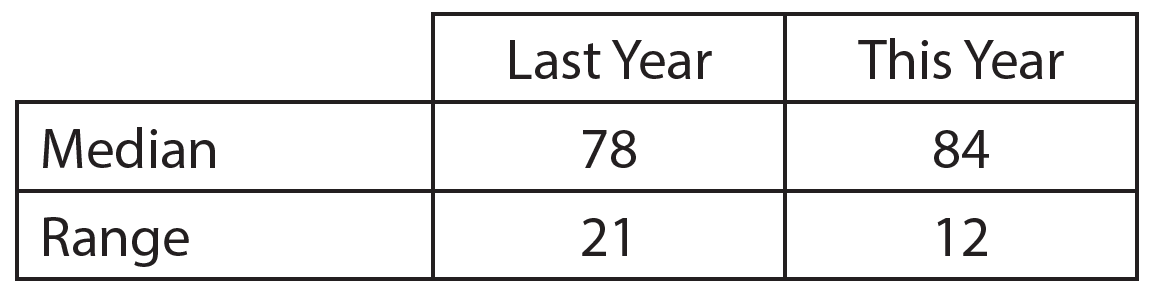 Describe how his performance in math class this yearcompares to last year.Module 19 Lesson 1     Name: _____________________________Jack compares his math exam scores from last year and thisyear.Describe how his performance in math class this yearcompares to last year.Module 19 Lesson 1     Name: _____________________________Jack compares his math exam scores from last year and thisyear.Describe how his performance in math class this yearcompares to last year.Module 19 Lesson 1     Name: _____________________________Jack compares his math exam scores from last year and thisyear.Describe how his performance in math class this yearcompares to last year.Module 19 Lesson 2     Name: _____________________________How can you use box plots to compare the centers andspreads of data sets?Module 19 Lesson 2     Name: _____________________________How can you use box plots to compare the centers andspreads of data sets?Module 19 Lesson 2     Name: _____________________________How can you use box plots to compare the centers andspreads of data sets?Module 19 Lesson 2     Name: _____________________________How can you use box plots to compare the centers andspreads of data sets?Module 19 Lesson 3     Name: _____________________________Two data samples each have MADs close to 10.1. Thedifference of the means is close to 15. Write theapproximate ratio of the difference in the means to theMADs. Would you expect this difference in means to benoticeable when displayed in dot plots?Module 19 Lesson 3     Name: _____________________________Two data samples each have MADs close to 10.1. Thedifference of the means is close to 15. Write theapproximate ratio of the difference in the means to theMADs. Would you expect this difference in means to benoticeable when displayed in dot plots?Module 19 Lesson 3     Name: _____________________________Two data samples each have MADs close to 10.1. Thedifference of the means is close to 15. Write theapproximate ratio of the difference in the means to theMADs. Would you expect this difference in means to benoticeable when displayed in dot plots?Module 19 Lesson 3     Name: _____________________________Two data samples each have MADs close to 10.1. Thedifference of the means is close to 15. Write theapproximate ratio of the difference in the means to theMADs. Would you expect this difference in means to benoticeable when displayed in dot plots?Module 20 Lesson 1     Name: _____________________________Describe the probabilities of a likely event and an event thatis as likely as not using a number or a number range.Module 20 Lesson 1     Name: _____________________________Describe the probabilities of a likely event and an event thatis as likely as not using a number or a number range.Module 20 Lesson 1     Name: _____________________________Describe the probabilities of a likely event and an event thatis as likely as not using a number or a number range.Module 20 Lesson 1     Name: _____________________________Describe the probabilities of a likely event and an event thatis as likely as not using a number or a number range.Module 20 Lesson 2     Name: _____________________________Blake spun a spinner 80 times. The spinner is divided into5 equal sections labeled A, B, C, D, and E. He landed onA 12 times, B 16 times, C 19 times, D 18 times, and E 15times. Find the experimental probability of each event insimplest terms.Module 20 Lesson 2     Name: _____________________________Blake spun a spinner 80 times. The spinner is divided into5 equal sections labeled A, B, C, D, and E. He landed onA 12 times, B 16 times, C 19 times, D 18 times, and E 15times. Find the experimental probability of each event insimplest terms.Module 20 Lesson 2     Name: _____________________________Blake spun a spinner 80 times. The spinner is divided into5 equal sections labeled A, B, C, D, and E. He landed onA 12 times, B 16 times, C 19 times, D 18 times, and E 15times. Find the experimental probability of each event insimplest terms.Module 20 Lesson 2     Name: _____________________________Blake spun a spinner 80 times. The spinner is divided into5 equal sections labeled A, B, C, D, and E. He landed onA 12 times, B 16 times, C 19 times, D 18 times, and E 15times. Find the experimental probability of each event insimplest terms.Module 20 Lesson 3     Name: _____________________________The table shows the number of yogurt requests by cafecustomers. Find the experimental probability that the nextyogurt order is a low-fat peach yogurt.
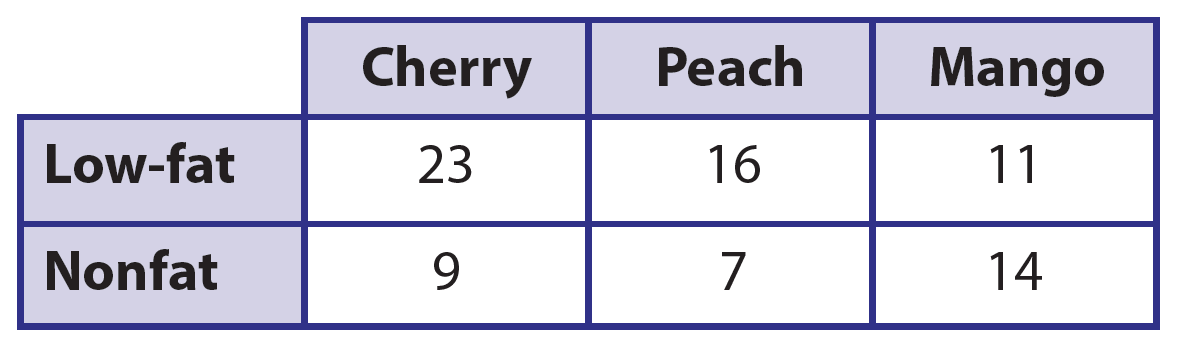 Module 20 Lesson 3     Name: _____________________________The table shows the number of yogurt requests by cafecustomers. Find the experimental probability that the nextyogurt order is a low-fat peach yogurt.
Module 20 Lesson 3     Name: _____________________________The table shows the number of yogurt requests by cafecustomers. Find the experimental probability that the nextyogurt order is a low-fat peach yogurt.
Module 20 Lesson 3     Name: _____________________________The table shows the number of yogurt requests by cafecustomers. Find the experimental probability that the nextyogurt order is a low-fat peach yogurt.
Module 20 Lesson 4     Name: _____________________________Mercedes notices that of the first 100 vehicles driving byher school, 85 of them are cars. Using proportionalreasoning and a percent equation, estimate how manyvehicles out of the next 1,500 are cars.Module 20 Lesson 4     Name: _____________________________Mercedes notices that of the first 100 vehicles driving byher school, 85 of them are cars. Using proportionalreasoning and a percent equation, estimate how manyvehicles out of the next 1,500 are cars.Module 20 Lesson 4     Name: _____________________________Mercedes notices that of the first 100 vehicles driving byher school, 85 of them are cars. Using proportionalreasoning and a percent equation, estimate how manyvehicles out of the next 1,500 are cars.Module 20 Lesson 4     Name: _____________________________Mercedes notices that of the first 100 vehicles driving byher school, 85 of them are cars. Using proportionalreasoning and a percent equation, estimate how manyvehicles out of the next 1,500 are cars.Module 21 Lesson 1     Name: _____________________________A bag contains 7 orange marbles, 4 yellow marbles, 6 bluemarbles, and 3 green marbles. What is the theoreticalprobability of randomly selecting a blue marble from thebag? Give your answer as a fraction, decimal, andpercent.Module 21 Lesson 1     Name: _____________________________A bag contains 7 orange marbles, 4 yellow marbles, 6 bluemarbles, and 3 green marbles. What is the theoreticalprobability of randomly selecting a blue marble from thebag? Give your answer as a fraction, decimal, andpercent.Module 21 Lesson 1     Name: _____________________________A bag contains 7 orange marbles, 4 yellow marbles, 6 bluemarbles, and 3 green marbles. What is the theoreticalprobability of randomly selecting a blue marble from thebag? Give your answer as a fraction, decimal, andpercent.Module 21 Lesson 1     Name: _____________________________A bag contains 7 orange marbles, 4 yellow marbles, 6 bluemarbles, and 3 green marbles. What is the theoreticalprobability of randomly selecting a blue marble from thebag? Give your answer as a fraction, decimal, andpercent.Module 21 Lesson 2     Name: _____________________________Amir spins a spinner with 4 equal sections labeled 1–4 androlls a number cube labeled 1–6. Find the probability thatAmir gets a sum of 7.Module 21 Lesson 2     Name: _____________________________Amir spins a spinner with 4 equal sections labeled 1–4 androlls a number cube labeled 1–6. Find the probability thatAmir gets a sum of 7.Module 21 Lesson 2     Name: _____________________________Amir spins a spinner with 4 equal sections labeled 1–4 androlls a number cube labeled 1–6. Find the probability thatAmir gets a sum of 7.Module 21 Lesson 2     Name: _____________________________Amir spins a spinner with 4 equal sections labeled 1–4 androlls a number cube labeled 1–6. Find the probability thatAmir gets a sum of 7.Module 21 Lesson 3     Name: _____________________________Ivan is going to spin a spinner with 6 equal sections labeled1–6 and flip a coin 2,400 times. Write and solve a proportionto predict the number of times the spinner lands on 5 andthe coin lands on tails.Module 21 Lesson 3     Name: _____________________________Ivan is going to spin a spinner with 6 equal sections labeled1–6 and flip a coin 2,400 times. Write and solve a proportionto predict the number of times the spinner lands on 5 andthe coin lands on tails.Module 21 Lesson 3     Name: _____________________________Ivan is going to spin a spinner with 6 equal sections labeled1–6 and flip a coin 2,400 times. Write and solve a proportionto predict the number of times the spinner lands on 5 andthe coin lands on tails.Module 21 Lesson 3     Name: _____________________________Ivan is going to spin a spinner with 6 equal sections labeled1–6 and flip a coin 2,400 times. Write and solve a proportionto predict the number of times the spinner lands on 5 andthe coin lands on tails.Module 21 Lesson 4     Name: _____________________________A retailer mails postcards to its customers and 40% of thepostcards include a coupon. Explain how to simulate thissituation in order to find the experimental probability that thethird postcard mailed is the first to include a coupon.Module 21 Lesson 4     Name: _____________________________A retailer mails postcards to its customers and 40% of thepostcards include a coupon. Explain how to simulate thissituation in order to find the experimental probability that thethird postcard mailed is the first to include a coupon.Module 21 Lesson 4     Name: _____________________________A retailer mails postcards to its customers and 40% of thepostcards include a coupon. Explain how to simulate thissituation in order to find the experimental probability that thethird postcard mailed is the first to include a coupon.Module 21 Lesson 4     Name: _____________________________A retailer mails postcards to its customers and 40% of thepostcards include a coupon. Explain how to simulate thissituation in order to find the experimental probability that thethird postcard mailed is the first to include a coupon.